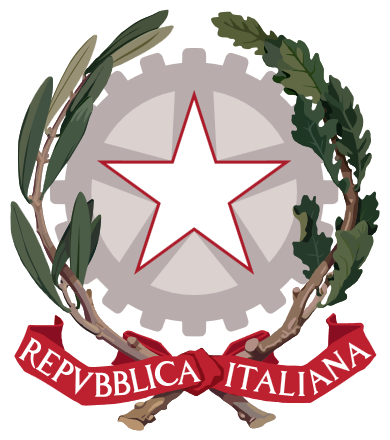 Istituto di Istruzione Secondaria Superiore "Archimede"Via Sipione, 147 - 96019 Rosolini (SR)  Tel.0931/502286 – Fax: 0931/850007e-mail: sris017003@istruzione.it - sris017003@pec.istruzione.it C.F. 83001030895 - Cod. Mecc. SRIS017003Codice Univoco Ufficio: UF5C1Ywww.istitutosuperiorearchimede.edu.itCircolare n. 280  del 03/06/2020Alla prof.ssa Leonarda MiglioreAl  prof. Orlando OmodeiAl  prof. Giuseppe Sanfilippo ChiarelloAi Docenti Tutor Prof. Giovanni Tona Prof.ssa Maria GennusoProf.ssa Battistina Poidimani Ai componenti del comitato di valutazione Proff.ri B. Poidimani, F. Piazzese, P. Raimondo Al sito webAl DSGAOGGETTO: adempimenti finali docenti neoimmessi. A. S. 2019/2020 Entro il giorno 8 giugno, i docenti neoimmessi e in passaggio di ruolo dovranno inviare, all’Ufficio del personale, in formato digitale, all’indirizzo sris017003@istruzione.it, tutta la documentazione relativa al proprio portfolio professionale sviluppato nel corso dell’anno scolastico attraverso la piattaforma INDIRE. Gli stessi docenti dovranno altresì produrre, entro la stessa data: - Registro del peer to peer debitamente compilato e sottoscritto; - Griglie di osservazione nei confronti del tutor (peer to peer); - Attestazione/dichiarazione dello svolgimento (in modalità telematica) presso l’Istituto Polo del corso di formazione per i neoimmessi/passaggio di ruolo.- Relazione finale tutor;- Attestazione di svolgimento delle attività di tutoraggio del tutor. Il DIRIGENTE SCOLASTICODott.ssa Maria Teresa Cirmena